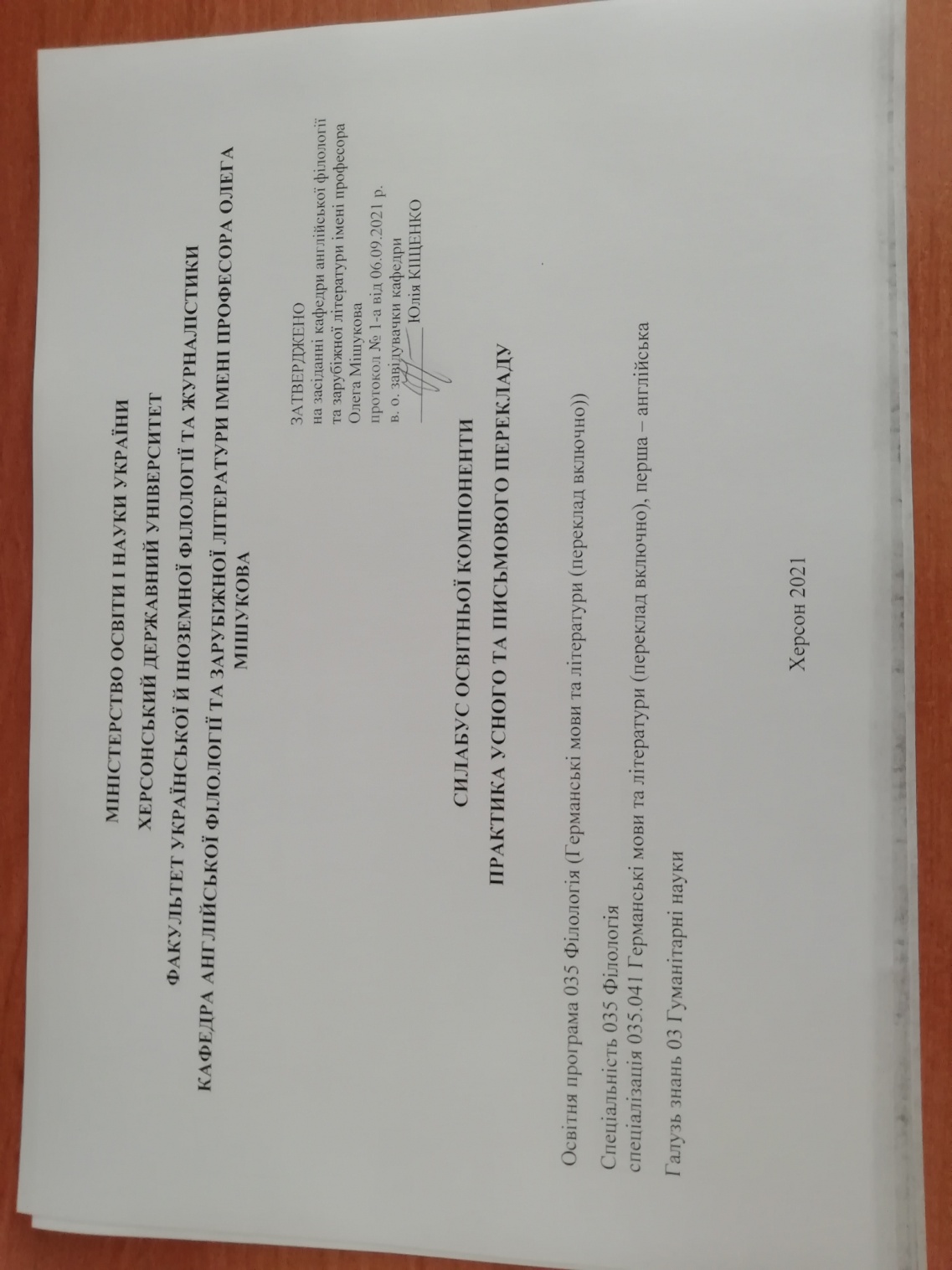 Анотація до курсу: навчальна дисципліна розрахована на години практичних занять з метою формування у студентів системи навичок та вмінь, необхідних для успішного оволодіння видами усного та письмового перекладу. Мета та цілі курсу: формування у студентів системи навичок та вмінь, необхідних для успішного оволодіння послідовним перекладом, усним двостороннім перекладом, перекладом-реферуванням, перекладом «з листа», резюмуванням сприйнятої інформації, письмовим перекладом та навичками синхронного перекладу.Компетентності та програмні результати навчання: ЗК-3. Здатність до пошуку, опрацювання та аналізу інформації з різних джерел.ЗК-7. Здатність до абстрактного мислення, аналізу та синтезу.ФК-1. Здатність вільно орієнтуватися в різних лінгвістичних напрямах і школах.ФК-2. Здатність осмислювати літературу як полісистему,розуміти еволюційний шлях розвитку вітчизняного ісвітового літературознавства.ФК-3. Здатність до критичного осмислення історичних надбань та новітніх досягнень філологічної науки.ФК-4. Здатність здійснювати науковий аналіз і структурування мовного / мовленнєвого й літературного матеріалу з урахуванням класичних і новітніх методологічних принципів.ФК-7. Здатність вільно користуватися спеціальною термінологією в обраній галузі філологічних досліджень.ПРН-7. Аналізувати, порівнювати і класифікувати різні напрями і школи в лінгвістиці;  усвідомлювати проблеми сучасної лінгвістики; систему лінгвокультурологічних знань, специфіку мовних картин світу й у відповідних особливостях мовної поведінки носіїв; принципи лінгвістичного аналізу тексту; засвоїти знання про мову як суспільне  явище, її зв’язок з мисленням, культурою та суспільним розвитком народу; історію лінгвістичних учень і методологію  мовознавчих досліджень. ПРН-8. Оцінювати історичні надбання та новітні досягнення літературознавства.ПРН-9. Характеризувати теоретичні засади (концепції, категорії, принципи, основні поняття тощо) та прикладні аспекти вітчизняної та зарубіжної лінгвістики.ПРН-10. Збирати й систематизувати мовні, літературні факти, інтерпретувати й перекладати тексти різних стилів і жанрів: працювати з науковою літературою, визначати  суть та характер нерозв’язаних наукових проблем; узагальнювати й класифікувати емпіричний матеріал, вирішувати завдання пошукового та проблемного характеру.ПРН-11.Здійснювати науковий аналіз мовного, мовленнєвого й літературного матеріалу, інтерпретувати та структурувати його з урахуванням доцільних методологічних принципів, формулювати узагальнення на основі самостійно опрацьованих даних. ПРН-12. Дотримуватися правил академічної доброчесності. ПРН-13. Доступно й аргументовано пояснювати сутність конкретних філологічних питань, власну точку зору на них та її обґрунтування як фахівцям, так і широкому загалу, зокрема особам, які навчаються.ПРН-14. Створювати, аналізувати й редагувати тексти різних стилів та жанрів.ПРН-15. Обирати оптимальні дослідницькі підходи й методи для аналізу конкретного лінгвістичного чи літературного матеріалу.Обсяг курсу на поточний навчальний рікОзнаки курсуТехнічне й програмне забезпечення/обладнання: лінгафонний кабінет зі спеціалізованим обладнанням  Політика курсу: відвідування практичних занять (неприпустимість пропусків, запізнень); правила поведінки на заняттях (активна участь, виконання необхідного мінімуму навчальної роботи, відключення телефонів); підкріплення відповіді на питання семінарського заняття прикладами з наукових доробків вітчизняних і закордонних учених; При організації освітнього процесу в Херсонському державному університеті студенти та викладачі діють відповідно до: Положення про самостійну роботу студентів (http://www.kspu.edu/About/DepartmentAndServices/DAcademicServ.aspx); Положення про організацію освітнього процесу (http://www.kspu.edu/About/DepartmentAndServices/DAcademicServ.aspx); Положення про порядок переведення, відрахування та поновлення студентів (посилання); Положення про практику студентів (посилання); Положення про рейтингову систему оцінювання знань (посилання); Положення про академічну доброчесність (http://www.kspu.edu/Information/Academicintegrity.aspx); Положення «Критерії оцінювання знань студентів» (посилання); Положення про кваліфікаційну роботу (проєкт) студента (http://www.kspu.edu/About/Faculty/INaturalScience/MFstud.aspx); Положення про укладання та контроль за виконанням договору про надання освітніх послуг (посилання); Положення про внутрішнє забезпечення якості освіти (посилання)  Схема курсу9. Система оцінювання та вимоги:  участь у роботі впродовж семестру/екзамен: 100Модуль 1. Техніки усного та письмового перекладу: 50 балівМодуль 2 Техніки перекладацького нотування: 50 балівКритерії Вид контролю: поточний.Методи контролю: спостереження за навчальною діяльністю студентів, перевірка поточних завдань, моніторинг перекладацьких вмінь та навичок, перевірка якості роботи перекладача в учбових умовах. Під час роботи у руслі першого модуля студент може отримати максимум 50 балів за умов виконання усіх заявлених вище вимог.Під час роботи у руслі другого модуля студент може отримати максимум 50 балів за умов виконання усіх заявлених вище вимог.Загалом – це 100 балів.Контроль знань і умінь студентів (поточний і підсумковий) з дисципліни «Практика усного та писемного перекладу» здійснюється згідно з кредитно-трансферною системою організації освітнього процесу. Рейтинг студента із засвоєння дисципліни визначається за 100 бальною шкалою. Він складається з рейтингу з навчальної роботи, для оцінювання якої призначається 100 балів. Критерії оцінки рівня знань на практичних заняттях. На практичних заняттях рівень знань оцінюється: «відмінно» – студент володіє вміннями усного та письмового перекладу на високому рівні, вміє аналітично й творчо мислити, виконує поставлені завдання у повному обсязі, був присутній на практичних заняттях, має необхідні розроблені матеріали з основних тем курсу; «добре»– коли студент володіє навичками та вміннями з дисципліни, але допускає незначні помилки під час виконання завдань, проте за допомогою викладача швидко орієнтується і знаходить правильні рішення, був присутній на практичних заняттях, має необхідні розроблені матеріали з основних тем курсу; «задовільно»– коли студент вірно виконує не менше ніж на 60% завдань, його відповіді недостатньо обґрунтовані, невичерпні., допускає грубі помилки, які виправляє за підтримки викладача. При цьому враховується наявність виконаних завдань та самостійність; «незадовільно з можливістю повторного складання» – коли студент дає правильну відповідь не менше ніж на 35% питань, або на всі запитання дає необґрунтовані, невичерпні відповіді, допускає грубі помилки. Має неповний обсяг виконаних завдань. Підсумкова (загальна оцінка) курсу навчальної дисципліни є сумою рейтингових оцінок (балів), одержаних за окремі оцінювані форми навчальної діяльності: поточне та підсумкове засвоєння практичного матеріалу.Вид контролю: підсумковий. Форма контролю: залік Критерії оцінювання відповіді на заліку (Практичне завдання)10. Список рекомендованих джерел (наскрізна нумерація)ОсновніКарабан В.І., Борисова О.В., Колодій Б.М., Кузьміна К.А. Попередження інтерференції мови оригіналу в перекладі (вибрані граматичні та лексичні проблеми перекладу з української мови на англійську) / Навчальний посібник. – Вінниця, Нова книга, 2003. – 208 с. Максімов С.Є. Усний двосторонній переклад (англійська та українська мови). Теорія та практика усного двостороннього перекладу для студентів факультету перекладачів: Навчальний посібник. Видання друге, виправлене та доповнене. – К.: Ленвіт, 2007. – 416 с. Миньяр-Белоручев Р.К. Последовательный перевод. Воениздат, 1999. – 288 с.Нестеренко Н.М. A Course in Interpreting and Translation. Посібник для студентів та викладачів вищих навчальних закладів. – Вінниця: Нова Книга, 2004. – 240 с.Ольховська А.С. Синхронний переклад у суспільно-політичній сфері: навчальний посібник для студентів вищих навчальних закладів за спеціальністю «Переклад» (англійська мова) – Харків : ХНУ імені В.Н. Каразіна, 2014. – 156 с.Ребрій О.В. Основи перекладацького скоропису. Навчальний посібник./ За ред. Л.М. Черноватого і В.І. Карабана. – Вінниця: Нова Книга, 2006. – 152 с.Черноватий Л.М., Карабан В.І., Ганічева Т.В., Ліпко І.П. Переклад англомовної громадсько-політичної літератури. Міжнародні конвенції у галузі прав людини. / За редакцією Л.М. Черноватого і В.І. Карабана. Навчальний посібник. – Вінниця: Нова Книга, 2006. – 272 с.Черноватий Л.М., Карабан В.І., Омелянчук О.О. Переклад англомовної технічної літератури. Елетричне та електронне побутове устаткування. Офісне устаткування. Комунікаційне устаткування. Виробництво та обробка металу. /За редакцією Л.М. Черноватого і В.І. Карабана. Навчальний посібник. – Вінниця: Нова Книга, 2006. – 296 с.Корунець І.В. Теорія і практика перекладу (аспектний переклад): підручник. – Вінниця: Нова Книга, 2003 – 448 с.Кущ Е.О., Кузнєцова І.В. Переклад галузевих науково-технічних текстів: посібник / кущ Е.о., Кузнєцова і.В. – Запоріжжя: Кругозір, 2015. – 360 с.ДодатковіДолжникова Т.І., Терновська Т.П. Лінгвістичний аналіз художнього тексту: навчальний посібник. – Київ: Ленвіт, 2011. – 132 с.Дубенко О.Ю. Порівняльна стилістика англійської і української мов. Вид. 2-е перероб. і допов. навч. Посібник. / Олена Дубенко. – вінниця: НОВА КНИГА, 2011. – 328 с. Влахов С.И., Флорин С.П. Непереводимое в переводе. – Изд. 3-е, испр. и доп. – М.: «Р.Валент», 2006. – 448 с.Коломієць Л.В. Концептуально-методологічні засади сучасного українського поетичного перекладу (на матеріалі перекладів з англійської, ірландської та американської поезії): Монографія. – К.: Видавничо-поліграфічний центр «Київський університет», 2004. – 522 с.Корунець І.В. Вступ до перекладознавства. Підручник. – Вінниця: Нова Книга, 2008 – 512 с.Некряч Т.Є., Чала Ю.П. Вікторіанська доба в українському художньому перекладі. Монографія. – К.: Кондор-Видавництво, 2013.  - 194 с.Рецкер Я.И. Теория перевода и переводческая практика. Очерки лингвистической теории перевода [Дополнения и комментарии Д.И. Ермоловича] / Я.И. Рецкер. – М. : «Р. Валент», 2006. – 240 с.Савчин В.Р. Микола Лукаш – подвижник українського художнього перекладу: монографія / В.Р. савчин. – Львів: Літопис, 2014. – 374 с.Сдобников В.В., Петрова О.В. Теория перевода: [учебник для студентов лингвистических вузов и факультетов иностранных языков]/ В.В. сдобников, О.В. Петрова. – М.: АСТ: Восток-Запад; Владимир: ВКТ, 2008, - 448 с.Українсько-англійський словник лінгвістичної термінології / Л.В. Коломієць, О.Л. Паламарчук, Г.П. Стрельчук, М.В. Шевченко. – К.: Освіта України, 2013. – 455 с.Інтернет-ресурсиVOA (voice of America) Special English – режим доступу: http://learningenglish.voanews.com/Ted Talks. Ideas worth spreading. – режим доступу: https://www.ted.com/Назва освітньої компонентиПрактика усного та письмового перекладуВикладач Хан Олена ГеоргіївнаПосилання на сайтhttp://www.kspu.edu/About/Faculty/IForeignPhilology/ChairEnglTranslation.aspx Контактний тел.(0552)326758E-mail викладача:hanfedorov@ukr.net Графік консультаційкожної п’ятниціЛекціїПрактичні заняттяСамостійна роботаКількість годин6030Рік викладанняСеместрСпеціальністьКурс (рік навчання)Обов’язковий/вибірковий2-й1-й, 2-йСпеціальність 035 Філологіяспеціалізація 035.041 Філологія (Германські мови та літератури (переклад включно), перша – англійська)3-йОбов’язковий Тиждень, дата, годиниТема, план, кількість годин (аудиторної та самостійної)Форма навчального заняттяСписок рекомендованих джерел (за нумерацією розділу 10)ЗавданняМаксимальна кількість балівМодуль 1. Техніки усного та письмового перекладу.Модуль 1. Техніки усного та письмового перекладу.Модуль 1. Техніки усного та письмового перекладу.Модуль 1. Техніки усного та письмового перекладу.Модуль 1. Техніки усного та письмового перекладу.Модуль 1. Техніки усного та письмового перекладу.Тиждень Аhttp://www.kspu.edu/forstudent/shedule.aspx  15 годин (аудиторної роботи)Тема 1: Усний послідовний по фразовий переклад, переклад «з листа», двосторонній переклад. (3 години аудиторної роботи)практичне заняттяОс. 1,4,6Дод. 13Виконання тренувальних вправ, виконання та підготовка перекладів4 бали (виконання усіх видів завдань)Тиждень Аhttp://www.kspu.edu/forstudent/shedule.aspx  15 годин (аудиторної роботи)Тема 2: Письмовий переклад.(3 години аудиторної роботи)практичне заняттяОс. 1, 4Дод. 12,13,16Виконання тренувальних вправ, виконання та підготовка перекладів4 бали(виконання усіх видів завдань) Тиждень Аhttp://www.kspu.edu/forstudent/shedule.aspx  15 годин (аудиторної роботи)Тема 3: Реферування та резюмування повідомлення з ВМ на ПМ. (3 години аудиторної роботи)практичне заняттяОс. 1, 4,6Дод. 11, 12,13, 17Виконання тренувальних вправ, виконання та підготовка перекладів4 бали (виконання усіх видів завдань)Тема 4: Мнемотичні тренування (3 години аудиторної роботи)практичне заняттяОс. 1, 4, 6, Дод. 11, 12. 13, 17Виконання тренувальних вправ, виконання та підготовка перекладів4 бали (виконання усіх видів завдань)Тема 5: Перекладацький скоропис (3 години аудиторної роботи)практичне заняттяОс. 1, 4, 6, Дод. 11, 12. 13, 17Виконання тренувальних вправ, виконання та підготовка перекладів4 бали (виконання усіх видів завдань)Тиждень Бhttp://www.kspu.edu/forstudent/shedule.aspx 15 годин (аудиторної роботи)15 годин (самостійної роботи)Тема 1: Усний послідовний по фразовий переклад, переклад «з листа», двосторонній переклад. (6 години аудиторної роботи)практичне заняттяОс. 1, 4, 6, Дод. 11, 12. 13, 17Виконання тренувальних вправ, виконання та підготовка перекладів4 бали (виконання усіх видів завдань)Тиждень Бhttp://www.kspu.edu/forstudent/shedule.aspx 15 годин (аудиторної роботи)15 годин (самостійної роботи)Тема 1: Перекладацький скоропис(6 години самостійної роботи)самостійна роботаОс. 6Дод. 13Виконання запису текстівперекладацьким нотуванням4 бали (виконання усіх видів завдань)Тиждень Бhttp://www.kspu.edu/forstudent/shedule.aspx 15 годин (аудиторної роботи)15 годин (самостійної роботи)Тема 2: Письмовий переклад. (3 години аудиторної роботи)практичне заняттяОс. 1, 4, 6, Дод. 11, 12. 13, 17Виконання тренувальних вправ, виконання та підготовка перекладів4 бали(виконання усіх видів завдань) Тиждень Бhttp://www.kspu.edu/forstudent/shedule.aspx 15 годин (аудиторної роботи)15 годин (самостійної роботи)Тема 2: Зняття міжмовної інтерференції (6 години самостійної роботи)самостійна роботаОс. 1Дод. 13Виконання вправ на зняття міжмовної інтрференції4 бали (виконання усіх видів завдань)Тема 3: Реферування та резюмування повідомлення з ВМ на ПМ.(3 години аудиторної роботи)практичне заняттяОс. 1, 4, 6, Дод. 11, 12. 13, 17Виконання тренувальних вправ, виконання та підготовка перекладів4 бали (виконання усіх видів завдань)Тема 3: Перекладацький скоропис  (3 годин самостійної роботи)самостійна роботаОс. 6Дод. 13Виконання запису текстівперекладацьким нотуванням4 бали (виконання усіх видів завдань)Тема 4: Перекладацький скоропис(6 години аудиторної роботи)практичне заняттяОс. 1, 4, 6, Дод. 11, 12. 13, 17Виконання тренувальних вправ, виконання та підготовка перекладів4 бали (виконання усіх видів завдань)Тема 4: Зняття міжмовної інтерфереції (3 годин самостійної роботи)самостійна роботаОс. 1Дод. 13Виконання вправ на зняття міжмовної інтрференції4 бали (виконання усіх видів завдань)Модуль 2 Техніки перекладацького нотування.Модуль 2 Техніки перекладацького нотування.Модуль 2 Техніки перекладацького нотування.Модуль 2 Техніки перекладацького нотування.Модуль 2 Техніки перекладацького нотування.Модуль 2 Техніки перекладацького нотування.Тиждень Аhttp://www.kspu.edu/forstudent/shedule.aspx 15 годин (аудиторної роботи)Тема 1: Смисловий аналіз(3 години аудиторної роботи)практичне заняттяос.2, 6Дод. 12,20Визначення основних прийомів смислового аналізу;Проведення смислового аналізу , застосовуючи прийом образного слова;Лексична трансформація компресії словосполучення;4 бали (виконання усіх видів завдань)Тиждень Аhttp://www.kspu.edu/forstudent/shedule.aspx 15 годин (аудиторної роботи)Тема 2: Скорочення та скорочений літерний запис(6 години аудиторної роботи)практичне заняттяос.2, 6Дод. 12,20Оволодіння техніками скороченого літерного запису4 бали (виконання усіх видів завдань)Тема 3: Принцип вертикального розташування записів(6 години аудиторної роботи)практичне заняттяос.2, 6Дод. 12,20Засвоєння принципів «вертикалізму» у перекладацькому нотуванні4 бали (виконання усіх видів завдань)Тема 4:  Фіксація групи підмету та групи присудку(3 години аудиторної роботи)практичне заняттяос.2, 6Дод. 12,20Тренування вмінь фіксації групи підмету та групи присудку4 бали (виконання усіх видів завдань)Тиждень Бhttp://www.kspu.edu/forstudent/shedule.aspx 15 годин (аудиторної роботи)15 годин (самостійної роботи)Тема 1: Фіксація складносурядних речень(3 години аудиторної роботи)практичне заняттяос.2, 6Дод. 12,20Засвоєння особливостей фіксації складносурядних речень4 бали (виконання усіх видів завдань)Тема 1: Фіксація складносурядних речень (3 годин самостійної роботи)самостійна роботаос.2, 6Дод. 12,20Засвоєння особливостей фіксації складносурядних речень4 бали (виконання усіх видів завдань)Тема 2: Функції відособлення у перекладацькому нотуванні (3 години аудиторної роботи)практичне заняттяос.2, 6Дод. 12,20Види, функції та особливості фіксації відособлень у перекладацькому нотуванні4 бали (виконання усіх видів завдань)Тема 2: Функції відособлення у перекладацькому нотуванні(3 годин самостійної роботи)самостійна роботаос.2, 6Дод. 12,20Види, функції та особливості фіксації відособлень у перекладацькому нотуванні4 бали (виконання усіх видів завдань)Тема 3: Функція двокрапки у записах. Вказівка мети.(3 години аудиторної роботи)практичне заняттяос.2, 6Дод. 12,20Функція двокрапки в системі перекладацького нотування4 бали (виконання усіх видів завдань)Тема 3: Функція двокрапки у записах. Вказівка мети.(3 годин самостійної роботи)самостійна роботаос.2, 6Дод. 12,20Функція двокрапки в системі перекладацького нотування4 бали (виконання усіх видів завдань)Тема 4: Вираження причинно-наслідкових відносин у перекладацькому нотуванні (6 години аудиторної роботи)практичне заняттяос.2, 6Дод. 12,20Тренування фіксації причинно-наслідкових відносин4 бали (виконання усіх видів завдань)Тема 4:  Вираження умовних відносин. Вираження допустових відносин у перекладацькому нотувнні(6 годин самостійної роботи)самостійна роботаос.2, 6Дод. 12,20Тренування фіксації умовних та допустових відносин4 бали (виконання усіх видів завдань)А (відмінно) = 100  -  – 90  балиСтудент повністю володіє техніками щодо виконання ключових завдань курсу; вміє оперувати отриманими навичками та вміннями під час виконання професійних завдань; використовує придбані теоретичні знання при аналізі різних мовних явищ; вміє робити аналіз цих явищ із застосуванням набутих знань та навичок. Не допускає помилок в усній та писемній формах мовлення та перекладу. Володіє такими загальнонавчальними вміннями як робота з довідковою літературою (реферовані дослідження) та словниками. Вміє правильно використовувати наукові знання в усіх видах мовленнєвої діяльності. Повністю виконав усі завдання кожної теми та поточного модульного контролю загалом.В (добре) = 89 – 82 балиСтудент володіє матеріалом повністю, застосовує практичні навички під час виконання професійних завдань, вирішує перекладацькі завдання та долає перекладацькі труднощі, з’ясовує закономірності реалізації англомовного матеріалу в мовленні різних ситуацій спілкування та перекладу, але може допустити неточності в виконанні завдань, незначні мовленнєві помилки при роботі над перекладом. Виконав завдання кожної теми та модульного контролю загалом.С  (добре) = 81 – 74 балиСтудент знає програмний матеріал повністю, має практичні навички в техніках перекладання, але не вміє самостійно мислити, аналізувати теоретичний та правильно застосовувати практичний матеріал, не демонструє у своїх роботах бездоганних перекладацьких навичок та фонових знань. Окремі завдання кожної теми та модульного контролю загалом виконав не повністю.D (задовільно) = 73 – 64 балівСтудент засвоїв лише окремі теми робочої програми. Не вміє вільно самостійно здійснювати перекладацькі завдання, окремі завдання кожної теми модульного контролю не виконав. Е (задовільно) = 63 – 60 балівСтудент засвоїв лише окремі питання навчальної програми. Не вміє достатньо самостійно здійснювати більшість перекладацьких завдань. Виконав лише окремі завдання кожної теми та модульного контролю загалом.FХ (незадовільно) з можливістю повторного складання = 59 – 35 балівСтудент має фрагментарні знання з усього курсу. Не засвоїв тем навчальної програми, не володіє техніками перекладу, оскільки понятійний аппарат не сформований. Не вміє виконати завдання з програмного матеріалу. Переклад невиразний, обмежений, бідний, словниковий запас не дає змогу оформити думку. Практичні навички на рівні розпізнавання. Не виконав більшості завдань кожної теми під час модульного контролю загалом.F1 (незадовільно) з обов’язковим повторним вивченням дисципліни = менше ніж 35 балівСтудент повністю не знає програмного матеріалу, не працював в аудиторії з викладачем або самостійно. Не вміє викласти зміст кожної теми навчальної дисципліни, не виконав завдання модульного контролю.